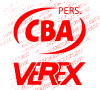 Žiadosť č. ........../202....o poskytnutie príspevku na rekreáciu podľa § 152a Zákonníka práceŽiadateľ: (titul, meno a priezvisko): .................................................................................................................................................Osobné číslo:  ......................................					Stredisko: ............................................Pracovný pomer trvá ku dňu začatia rekreácie viac ako 24 mesiacov:  ÁNOOprávnené výdavky na organizované viacdenné aktivity a zotavovacie podujatia počas školských prázdnin v termíne od.......................................do..........................................uplatňujem na dieťa/deti : zamestnanca: .....................................................................................................................................................................................      dieťa/deti 1):...........................................................................................................................................................................................      dieťa/deti 2):...........................................................................................................................................................................................      iné dieťa/deti  žijúce so žiadateľom v spoločnej domácnosti 3): (meno, priezvisko)..................................................................      .................................................................................................................................................................................................................Oprávnené  výdavky zaplatené  za  organizované viacdenné  aktivity a  zotavovacie  podujatia  počas  školských prázdnin podľa priloženého dokladu:..........................................Eur.                                                    Počet príloh:...............Čestne prehlasujem, že:nežiadam o príspevok u iného zamestnávateľa,údaje uvedené v tejto žiadosti sú pravdivé a správne,osoby, ktoré sa zúčastnili organizovaných viacdenných  aktivít a  zotavovacích  podujatí  počas  školských         prázdnin žijú so mnou v spoločnej domácnosti,oprávnené výdavky podľa priložených dokladov boli poskytovateľovi uhradené v plnej výške.Dátum: .......................................					Podpis žiadateľa.........................................Vlastné dieťa žiadateľa Dieťa zverené žiadateľovi do náhradnej starostlivosti na základe rozhodnutia súdu alebo dieťa zverené zamestnancovi do starostlivosti pred rozhodnutím súdu o osvojení žijúce so žiadateľom v spoločnej domácnosti.Dieťa druhého z manželov žijúci so žiadateľom v spoločnej domácnosti.